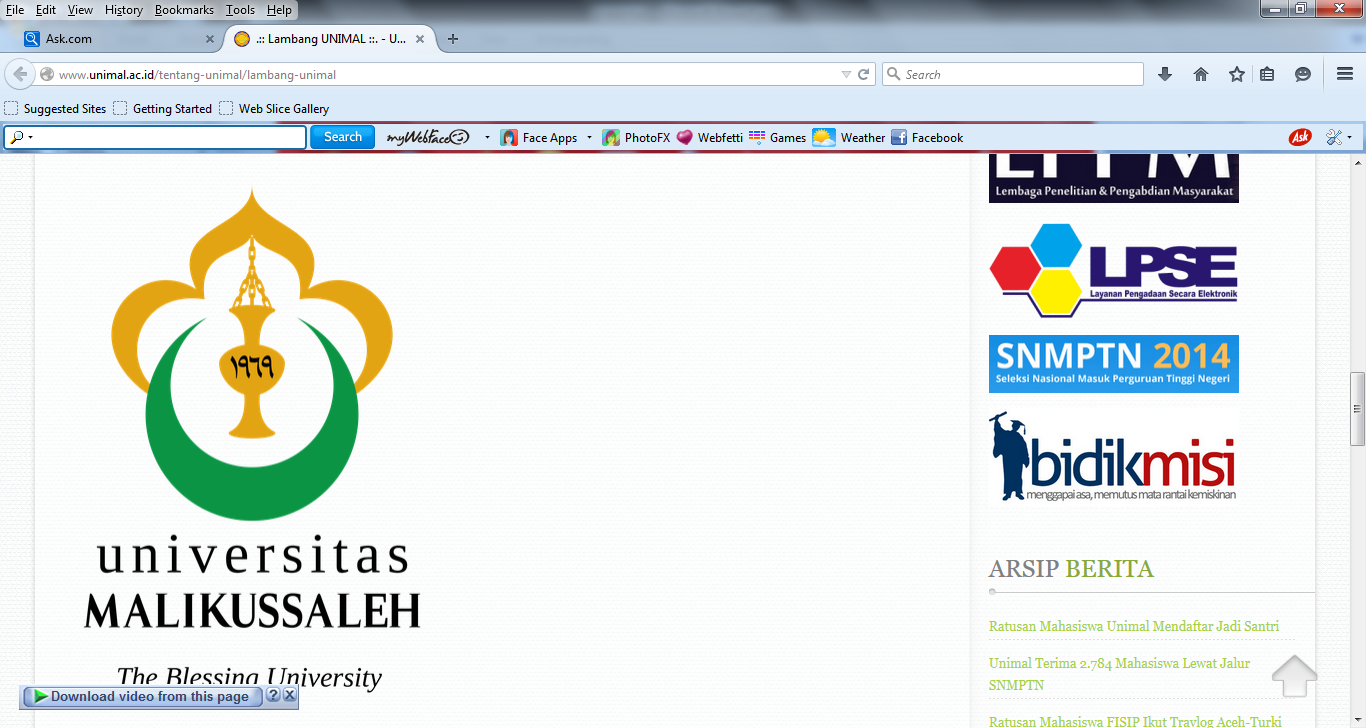 TUGAS AKHIRSebagai Salah Satu Syarat Utuk Memperoleh GelarSARJANA TEKNIKPada Program Studi Teknik Informatika - Universitas MalikussalehAPLIKASI PENCARIAN LOKASI WISATA DI KOTA BANDA ACEH BERBASIS ANDROID MENGGUNAKAN HAVERSINE FORMULAOleh ,RIZKI HAYANA090170009FAKULTAS TEKNIKUNIVERSITAS MALIKUSSALEHREULET – ACEH UTARA2015